В целях подготовки и проведения мероприятий, посвященных празднованию Международного женского дня:1. Утвердить план мероприятий, посвященных Международному женскому дню (далее – План), согласно приложению.2. Ответственным исполнителям Плана:2.1. Обеспечить реализацию мероприятий Плана;2.2. Представить в Управление культуры и туризма муниципального района «Печора» информацию о ходе выполнения Плана в срок до 22 марта 2021 года.3. Настоящее распоряжение подлежит размещению на официальном сайте администрации муниципального района «Печора».4. Контроль за исполнением распоряжения возложить на заместителя руководителя администрации Т.Л. Ускову.Приложениек распоряжению администрации МР «Печора»                                                                               от 26.02. 2021 г. № 148 -рПлан 
мероприятий, посвященных Международному женскому днюАДМИНИСТРАЦИЯ МУНИЦИПАЛЬНОГО РАЙОНА «ПЕЧОРА»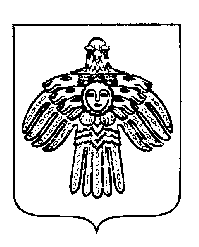 «ПЕЧОРА»МУНИЦИПАЛЬНÖЙ  РАЙОНСААДМИНИСТРАЦИЯ РАСПОРЯЖЕНИЕТШÖКТÖМРАСПОРЯЖЕНИЕТШÖКТÖМРАСПОРЯЖЕНИЕТШÖКТÖМ«  26 » февраля 2021 г.г. Печора, Республика Коми                            №  148          Об утверждении плана мероприятий, посвященных Международному женскому днюГлава муниципального района -руководитель администрации           В.А. Серов№ п/пМероприятиеДата, время, место проведенияДата, время, место проведенияДата, время, место проведенияОтветственные исполнителиI. Организационные мероприятияI. Организационные мероприятияI. Организационные мероприятияI. Организационные мероприятияI. Организационные мероприятияI. Организационные мероприятияПоздравление главы муниципального района «Печора» - руководителя администрации на официальном сайте администрации и в СМИПоздравление главы муниципального района «Печора» - руководителя администрации на официальном сайте администрации и в СМИПоздравление главы муниципального района «Печора» - руководителя администрации на официальном сайте администрации и в СМИ4-8 мартаСектор информационно- аналитической работы и общественных связейАдресное поздравление Главы Республики Коми, членов Правительства Республики Коми, министров Республики Коми, депутатов Государственного Совета Республики Коми, глав городов и районов, руководителей организаций и учреждений муниципального района «Печора», поселений муниципального района «Печора»Адресное поздравление Главы Республики Коми, членов Правительства Республики Коми, министров Республики Коми, депутатов Государственного Совета Республики Коми, глав городов и районов, руководителей организаций и учреждений муниципального района «Печора», поселений муниципального района «Печора»Адресное поздравление Главы Республики Коми, членов Правительства Республики Коми, министров Республики Коми, депутатов Государственного Совета Республики Коми, глав городов и районов, руководителей организаций и учреждений муниципального района «Печора», поселений муниципального района «Печора»До 8 мартаСектор информационно- аналитической работы и общественных связейОпубликование в СМИ анонса о проведении мероприятийОпубликование в СМИ анонса о проведении мероприятийОпубликование в СМИ анонса о проведении мероприятийСогласно плану мероприятийСектор информационно- аналитической работы и общественных связейОсвещение в СМИ праздничных мероприятийОсвещение в СМИ праздничных мероприятийОсвещение в СМИ праздничных мероприятийСогласно плану мероприятийПресс-секретарьII. Праздничные мероприятияII. Праздничные мероприятияII. Праздничные мероприятияII. Праздничные мероприятияII. Праздничные мероприятияII. Праздничные мероприятияКонцертные программы, вечера отдыхаКонцертные программы, вечера отдыхаКонцертные программы, вечера отдыхаКонцертные программы, вечера отдыхаКонцертные программы, вечера отдыхаФестиваль-конкурс инсценированной песни «Такие разные, но все прекрасные!Фестиваль-конкурс инсценированной песни «Такие разные, но все прекрасные!Фестиваль-конкурс инсценированной песни «Такие разные, но все прекрасные!05.03 в 17.00МАУ ДО «ДДТ»Управление образования
МР «Печора»Праздничный концерт «Весна, цветы и комплименты!»Праздничный концерт «Весна, цветы и комплименты!»Праздничный концерт «Весна, цветы и комплименты!»05.03 в 18.00ДК п. КаджеромУправление культуры и туризма 
МР «Печора»Выездной концерт творческих коллективов МБУ «МКО «Меридиан» «Улыбка весны»Выездной концерт творческих коллективов МБУ «МКО «Меридиан» «Улыбка весны»Выездной концерт творческих коллективов МБУ «МКО «Меридиан» «Улыбка весны»06.03 в 12.00Центр серебряного волонтерства «Дари добро»Управление культуры и туризма 
МР «Печора»Концертно-игровая программа «Дарите женщинам цветы»Концертно-игровая программа «Дарите женщинам цветы»Концертно-игровая программа «Дарите женщинам цветы»07.03 в 13.00ДК с. ПриуральскоеУправление культуры и туризма 
МР «Печора»Концертная программа «В честь прекрасных дам»Концертная программа «В честь прекрасных дам»Концертная программа «В честь прекрасных дам»07.03 в 13.00ДК с. СоколовоУправление культуры и туризма 
МР «Печора»Концертная программа «Женщина – нет слова прекрасней»Концертная программа «Женщина – нет слова прекрасней»Концертная программа «Женщина – нет слова прекрасней»07.03 в 13.00ДД д. МедвежскаяУправление культуры и туризма 
МР «Печора»Праздничный концерт «Женщина – восьмое чудо света»Праздничный концерт «Женщина – восьмое чудо света»Праздничный концерт «Женщина – восьмое чудо света»07.03 в 14.00МБУ «МКО «Меридиан»Управление культуры и туризма 
МР «Печора»Концерт «Весеннее настроение»Концерт «Весеннее настроение»Концерт «Весеннее настроение»07.03 в 14.00ДД п. ЗеленоборскУправление культуры и туризма 
МР «Печора»Концерт «Все песни тебе!»Концерт «Все песни тебе!»Концерт «Все песни тебе!»07.03 в 15.00ДК п. ОзёрныйУправление культуры и туризма 
МР «Печора»Вечер отдыха «Самые обаятельные и привлекательные»Вечер отдыха «Самые обаятельные и привлекательные»Вечер отдыха «Самые обаятельные и привлекательные»07.03 в 17.00ДК п. ОзёрныйУправление культуры и туризма 
МР «Печора»Праздничный концерт «С праздником мимозы»Праздничный концерт «С праздником мимозы»Праздничный концерт «С праздником мимозы»07.03 в 17.00ДК п. ПутеецУправление культуры и туризма 
МР «Печора»Вечер отдыха «Для милых дам»Вечер отдыха «Для милых дам»Вечер отдыха «Для милых дам»07.03 в 20.00ДК с. СоколовоУправление культуры и туризма 
МР «Печора»Концертная программа «Погода в доме»Концертная программа «Погода в доме»Концертная программа «Погода в доме»08.03 в 13.00ДК п. Красный ЯгУправление культуры и туризма 
МР «Печора»Концертная программа «Женское счастье»Концертная программа «Женское счастье»Концертная программа «Женское счастье»08.03 в 13.00ДК п. Кедровый ШорУправление культуры и туризма 
МР «Печора»Концертная программа «День мимозы»Концертная программа «День мимозы»Концертная программа «День мимозы»08.03 в 13.00ДД д. БызоваяУправление культуры и туризма 
МР «Печора»Концертная программа «О, женщина – прекрасна, как Весна»Концертная программа «О, женщина – прекрасна, как Весна»Концертная программа «О, женщина – прекрасна, как Весна»08.03 в 14.00ДК п. ИзъяюУправление культуры и туризма 
МР «Печора»Праздничный концерт «Все краски для тебя!»Праздничный концерт «Все краски для тебя!»Праздничный концерт «Все краски для тебя!»08.03 в 14.00Группа в ВКонтакте «Дом Культуры п.Чикшино»https://vk.com/club87229706Управление культуры и туризма 
МР «Печора»Концертная «Лучший день весны»Концертная «Лучший день весны»Концертная «Лучший день весны»08.03 в 15.00ДД п. НабережныйУправление культуры и туризма 
МР «Печора»Концерт «Будьте счастливы всегда»Концерт «Будьте счастливы всегда»Концерт «Будьте счастливы всегда»08.03 в 15.00ДК п. КожваУправление культуры и туризма 
МР «Печора»Концерт «О, женщина, тебя прекрасней нет!»Концерт «О, женщина, тебя прекрасней нет!»Концерт «О, женщина, тебя прекрасней нет!»08.03 в 15.00ДД п. ТалыйУправление культуры и туризма 
МР «Печора»Вечер отдыха «Есть женщины в русских селениях»Вечер отдыха «Есть женщины в русских селениях»Вечер отдыха «Есть женщины в русских селениях»08.03 в 17.00ДК п. Кедровый ШорУправление культуры и туризма 
МР «Печора»Вечер отдыха «Еще раз про любовь»Вечер отдыха «Еще раз про любовь»Вечер отдыха «Еще раз про любовь»08.03 в 17.00ДД п. ТалыйУправление культуры и туризма 
МР «Печора»Вечер отдыха «Весна пришла!?»Вечер отдыха «Весна пришла!?»Вечер отдыха «Весна пришла!?»08.03 в 21.00ДК с. ПриуральскоеУправление культуры и туризма 
МР «Печора»Концерт «Встречаем весну» для людей с ограниченными возможностями здоровьяКонцерт «Встречаем весну» для людей с ограниченными возможностями здоровьяКонцерт «Встречаем весну» для людей с ограниченными возможностями здоровья09.03 в 14.00ДК п. КаджеромУправление культуры и туризма 
МР «Печора»Вечер отдыха «Весенний бунт» для людей с ограниченными возможностями здоровьяВечер отдыха «Весенний бунт» для людей с ограниченными возможностями здоровьяВечер отдыха «Весенний бунт» для людей с ограниченными возможностями здоровья09.03 в 15.00ДК п. КаджеромУправление культуры и туризма 
МР «Печора»Развлекательные программыРазвлекательные программыРазвлекательные программыРазвлекательные программыРазвлекательные программыИгровая программа «В мире профессий», подготовленная волонтерами МОУ «Гимназия №1»Игровая программа «В мире профессий», подготовленная волонтерами МОУ «Гимназия №1»04.03 Социально-реабилитационное отделение ГБУ РК «ЦСЗН г.Печоры»04.03 Социально-реабилитационное отделение ГБУ РК «ЦСЗН г.Печоры»ГБУ РК «ЦСЗН г. Печоры»(по согласованию)Экскурсия-знакомство с работой метеостанции «На большом воздушном шаре»Экскурсия-знакомство с работой метеостанции «На большом воздушном шаре»05.03Социально-реабилитационное отделение ГБУ РК «ЦСЗН г.Печоры»05.03Социально-реабилитационное отделение ГБУ РК «ЦСЗН г.Печоры»ГБУ РК «ЦСЗН г.Печоры»(по согласованию)Праздничная программа для граждан пожилого возрастаПраздничная программа для граждан пожилого возраста05.03 в 14.30ГБУ РК «ЦСЗН г.Печоры»05.03 в 14.30ГБУ РК «ЦСЗН г.Печоры»ГБУ РК «ЦСЗН г.Печоры»(по согласованию)Конкурс «А ну-ка, девочки»Конкурс «А ну-ка, девочки»05.03 14.30ДК п. Кожва05.03 14.30ДК п. КожваУправление культуры и туризма 
МР «Печора»Познавательно-игровая программа «Сегодня лучший день в году, и солнце светит ярко»Познавательно-игровая программа «Сегодня лучший день в году, и солнце светит ярко»05.03 в 17.00Библиотека №1705.03 в 17.00Библиотека №17Управление культуры и туризма 
МР «Печора»Конкурсная программа «Бабушки и внуки»Конкурсная программа «Бабушки и внуки»06.03 в 14.00ДД п. Зеленоборск06.03 в 14.00ДД п. ЗеленоборскУправление культуры и туризма 
МР «Печора»Конкурсная программа «Веселый праздник Пампарам»Конкурсная программа «Веселый праздник Пампарам»06.03 в 16.00ДД п. Набережный06.03 в 16.00ДД п. НабережныйУправление культуры и туризма 
МР «Печора»Игровая программа «А ну, девчата!»Игровая программа «А ну, девчата!»06.03 в 18.00ДК п. Путеец06.03 в 18.00ДК п. ПутеецУправление культуры и туризма 
МР «Печора»Танцевальная программа для взрослыхТанцевальная программа для взрослых08.03 в 21.00ДК п. Кедровый Шор08.03 в 21.00ДК п. Кедровый ШорУправление культуры и туризма 
МР «Печора»Развлекательная программа «Остров весеннего настроения»Развлекательная программа «Остров весеннего настроения»08.03 в 20.00ДД п. Набережный08.03 в 20.00ДД п. НабережныйУправление культуры и туризма 
МР «Печора»Конкурсно-игровая программа «Кто на свете всех милее?»Конкурсно-игровая программа «Кто на свете всех милее?»08.03Отделение социальной реабилитации несовершеннолетних ГБУ РК «ЦСЗН г.Печоры»08.03Отделение социальной реабилитации несовершеннолетних ГБУ РК «ЦСЗН г.Печоры»ГБУ РК «ЦСЗН г.Печоры»(по согласованию)Мастер-классыМастер-классыМастер-классыМастер-классыМастер-классыМастер-класс «Парикмахерское искусство»02.03 в 15.00Библиотека № 1702.03 в 15.00Библиотека № 1702.03 в 15.00Библиотека № 17Управление культуры и туризма 
МР «Печора»Творческое мероприятие «Весенние фантазии»03.03 в 15.00Отделение социальной помощи семье и детям ГБУ РК «ЦСЗН г.Печоры»03.03 в 15.00Отделение социальной помощи семье и детям ГБУ РК «ЦСЗН г.Печоры»03.03 в 15.00Отделение социальной помощи семье и детям ГБУ РК «ЦСЗН г.Печоры»ГБУ РК «ЦСЗН г.Печоры»(по согласованию)Мастер-класс «Макияж»03.03 в 15.00Библиотека № 1703.03 в 15.00Библиотека № 1703.03 в 15.00Библиотека № 17Управление культуры и туризма 
МР «Печора»Мастер-класс «Маникюр»04.03 в 15.00Библиотека № 1704.03 в 15.00Библиотека № 1704.03 в 15.00Библиотека № 17Управление культуры и туризма 
МР «Печора»Мастер-класс «Платья от кутюр»05.03 в 15.00Библиотека № 1705.03 в 15.00Библиотека № 1705.03 в 15.00Библиотека № 17Управление культуры и туризма 
МР «Печора»Творческая мастерская «Цветок» (брошь из атласной ленты)06.03 в 15.00ДК п. Озёрный06.03 в 15.00ДК п. Озёрный06.03 в 15.00ДК п. ОзёрныйУправление культуры и туризма 
МР «Печора»Мастер-класс по изготовлению подарка «Сюрприз для мамы»08.03 в 12.30Группа в ВКонтакте «Дом Культуры п.Чикшино»https://vk.com/club8722970608.03 в 12.30Группа в ВКонтакте «Дом Культуры п.Чикшино»https://vk.com/club8722970608.03 в 12.30Группа в ВКонтакте «Дом Культуры п.Чикшино»https://vk.com/club87229706Управление культуры и туризма 
МР «Печора»ВыставкиВыставкиВыставкиВыставкиВыставкиВыставка декоративно-прикладного творчества «Кожвинские таланты»01.03-07.03ДК п. Кожва01.03-07.03ДК п. Кожва01.03-07.03ДК п. КожваУправление культуры и туризма 
МР «Печора»Фотовыставка «Цветы для мамы»02.03МАУ ДО «ДДТ»02.03МАУ ДО «ДДТ»02.03МАУ ДО «ДДТ»Управление образования 
МР «Печора»Выставка рисунков «Весна – это вечная фантазия»04.03МАУ ДО «ДДТ»04.03МАУ ДО «ДДТ»04.03МАУ ДО «ДДТ»Управление образования
МР «Печора»Выставка рисунков и поделок «Для мамочки моей»05.03 в 15.00ДК п. Каджером05.03 в 15.00ДК п. Каджером05.03 в 15.00ДК п. КаджеромУправление культуры и туризма 
МР «Печора»Выставка рисунков «Портрет любимой мамочки»06.03Отделение социальной реабилитации несовершеннолетних ГБУ РК «ЦСЗН г.Печоры»06.03Отделение социальной реабилитации несовершеннолетних ГБУ РК «ЦСЗН г.Печоры»06.03Отделение социальной реабилитации несовершеннолетних ГБУ РК «ЦСЗН г.Печоры»ГБУ РК «ЦСЗН г.Печоры»(по согласованию)Выставка работ прикладного искусства «Рукодельница»07.03 в 11.00ДК с. Соколово07.03 в 11.00ДК с. Соколово07.03 в 11.00ДК с. СоколовоУправление культуры и туризма 
МР «Печора»Выставка рисунков к Международному женскому дню07.03 в 13.00МБУ «МКО «Меридиан»07.03 в 13.00МБУ «МКО «Меридиан»07.03 в 13.00МБУ «МКО «Меридиан»Управление культуры и туризма 
МР «Печора»Фотовыставка «Это ты – моя мама!»07.03 в 14.00ДК п. Озёрный07.03 в 14.00ДК п. Озёрный07.03 в 14.00ДК п. ОзёрныйУправление культуры и туризма 
МР «Печора»Выставка детского творчества «Портрет моей любимой мамы»07.03 в 16.00ДК п. Путеец07.03 в 16.00ДК п. Путеец07.03 в 16.00ДК п. ПутеецУправление культуры и туризма 
МР «Печора»Презентация фотовыставки людей с ограниченными возможностями здоровья «Девчата, сказ про нас…»09.03 в 16.00ДК п. Каджером09.03 в 16.00ДК п. Каджером09.03 в 16.00ДК п. КаджеромУправление культуры и туризма 
МР «Печора»Спортивные мероприятияСпортивные мероприятияСпортивные мероприятияСпортивные мероприятияСпортивные мероприятияПервенство МР «Печора» по пулевой стрельбе, посвященное Международному женскому Дню07.03(время уточняется)Тир, г. Печора, ул. Ленинградская, д. 2207.03(время уточняется)Тир, г. Печора, ул. Ленинградская, д. 2207.03(время уточняется)Тир, г. Печора, ул. Ленинградская, д. 22Сектор по физкультуре и спортуПервенство МР «Печора» по настольному теннису, посвященное Международному женскому Дню07.03(время уточняется)МАУ «СОК «Сияние севера»07.03(время уточняется)МАУ «СОК «Сияние севера»07.03(время уточняется)МАУ «СОК «Сияние севера»Сектор по физкультуре и спорту